 ПАМЯТКА гражданам, попавшим в трудную жизненную ситуациюВы попали в трудную жизненную ситуацию ?Не можете из нее выйти самостоятельно? Вам необходима помощь? Обращайтесь в  комплексный центр социального обслуживания  населения Калининского района по указанным  телефонам или лично.    Здесь Вам помогут,         если  у Вас: Внутрисемейный  конфликтНасилие в семьеОтсутствует работаНет средств к существованиюОтсутствует жильеВредные привычки, которые мешают житьБыли правонарушенияДругие обстоятельстваПри необходимости Вам      могут предоставить:Помощь психологаОдежду и обувьПродуктовый наборСоциальные услуги        на домуСоциальные услуги в полустационарной форме (срочные)Юридическую помощьИную социальную помощь и поддержкуТелефон «горячей линии»            8 845 49 3-03-41Отделениесрочного социальногообслуживанияпредоставляет срочныесоциальные услугигражданам,нуждающимся в социальном обслуживании,неотложной помощи разового характера, направленной на поддержание их жизнедеятельности,и в сроки, обусловленные нуждаемостью получателясрочные социальные услугипредоставляютсяпо заявлению получателя          Наш адрес:          412484 г.Калининск,           ул. Советская, 22,                                                    1этаж, каб. 15        Телефоны для справок:          8(845-49) 3-03-41          8(845-49) 3-40-94        E-mail: kcson11@yandex.ru            Режим работы:               08.00-17.00 (пн.-чт.)                           08.00-15.45 (пт.)                       Перерыв                      12.15 - 13.00                  Выходные дни:              суббота, воскресенье.Министерство труда и социальной защиты Саратовской области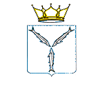 Государственное автономноеучреждение Саратовской области«Комплексный центр социального обслуживания Калининского района»  ПАМЯТКА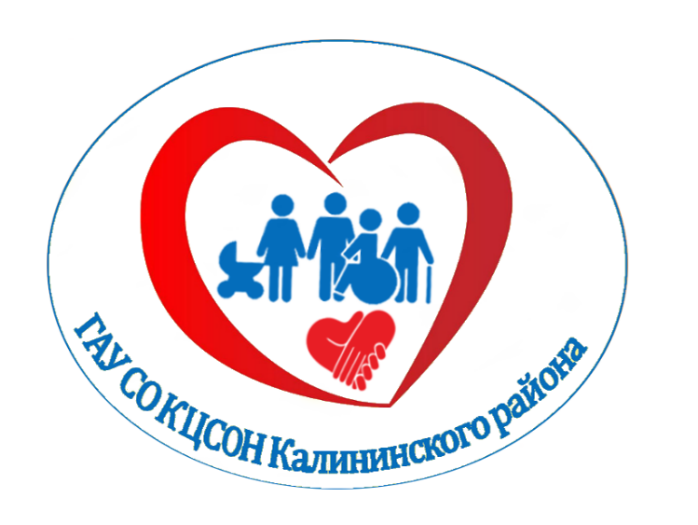  гражданам,   попавшим в трудную жизненную ситуациюг. КалининскСаратовской области